                Администрация                                                                                    муниципального района                   Сергиевский            Самарской области          ПОСТАНОВЛЕНИЕ            «___» ______ 2019 г.                      № ____«Об утверждении Порядка порядок приема заявлений и формирования списка граждан в целяхоказания адресной помощи в 2019 году в части оказания услуги по предоставлению доступа гражданам, отнесенным к социально незащищенным категориям населенияСамарской области, проживающим в населенных пунктах,Расположенных вне зоны охвата сетью эфирной цифровой наземной трансляции обязательных общедоступных телеканалов и (или) радиоканалов, к просмотруи (или) прослушиванию обязательных общедоступныхтелеканалов и (или) радиоканалов, а также телеканалов, получивших право на осуществление эфирного цифровогоназемного вещания с использованием позиций в мультиплексахна всей территории Российской Федерациис использованием сетей спутникового телерадиовещания»ПОСТАНОВЛЯЕТ:1. Утвердить прилагаемый Порядок приема заявлений и формирования списка граждан в целях оказания адресной помощи в 2019 году в части оказания услуги по предоставлению доступа гражданам, отнесенным к социально незащищенным категориям населения Самарской области, проживающим в населенных пунктах, расположенных вне зоны охвата сетью эфирной цифровой наземной трансляции обязательных общедоступных телеканалов и (или) радиоканалов, к просмотру и (или) прослушиванию обязательных общедоступных телеканалов и (или) радиоканалов, а также телеканалов, получивших право на осуществление эфирного цифрового наземного вещания с использованием позиций в мультиплексах на всей территории Российской Федерации с использованием сетей спутникового телерадиовещания.2. Опубликовать настоящее постановление в газете «Сергиевский  вестник».3. Настоящее постановление вступает в силу со дня его официального опубликования.4. Контроль за выполнением настоящего постановления возложить на Первого заместителя Главы муниципального района Сергиевский Екамасова А.И.Глава муниципального района Сергиевский                                                  А.А. ВеселовЛукьянова Л.Н.8(84655)2-15-35Приложение к постановлению Администрации муниципального района Самарской областиот _________________ № _______Порядок  приема заявлений и формирования списка граждан в целях оказания адресной помощи в 2019 году в части оказания услуги по предоставлению доступа гражданам, отнесенным к социально незащищенным категориям населения Самарской области, проживающим в населенных пунктах, расположенных вне зоны охвата сетью эфирной цифровой наземной трансляции обязательных общедоступных телеканалов и (или) радиоканалов, к просмотру и (или) прослушиванию обязательных общедоступных телеканалов и (или) радиоканалов, а также телеканалов, получивших право на осуществление эфирного цифрового наземного вещания с использованием позиций в мультиплексах на всей территории Российской Федерации с использованием сетей спутникового телерадиовещания1. Настоящий Порядок (далее-Порядок) определяет механизм приема заявлений  от граждан и формирования списка граждан в  целях оказания адресной помощи в части оказания услуги по предоставлению доступа гражданам, отнесенным к социально незащищенным категориям населения Самарской области, проживающим в населенных пунктах, расположенных вне зоны охвата сетью эфирной цифровой наземной трансляции обязательных общедоступных телеканалов и (или) радиоканалов (далее-ЦТВ), к просмотру и (или) прослушиванию обязательных общедоступных телеканалов и (или) радиоканалов, а также телеканалов, получивших право на осуществление эфирного цифрового наземного вещания с использованием позиций в мультиплексах на всей территории Российской федерации с использованием сетей спутникового телерадиовещания.2. К социально незащищенным категориям населения Самарской области относятся граждане, являющиеся в период с 01.03.2019 по 30.11.2019 получателями одной из следующих мер социальной поддержки:социальная помощь в виде ежемесячных денежных выплат (социальное пособие), денежные выплаты по социальному контракту, ежегодное социальное пособие студентам из малоимущих семей в соответствии с Законом Самарской области от 06.05.2000 № 16-ГД «О социальной помощи в Самарской области»;материальная помощь гражданам, оказавшимся в трудной жизненной ситуации, в соответствии с постановлением Правительства Самарской области от 23.07.2014 № 418 «Об утверждении государственной программы Самарской области «Развитие социальной защиты населения в Самарской области» на 2014 - 2021 годы» (далее - Гражданин).3. Органом, осуществляющим прием от Гражданина заявления и приложенных к нему документов, является Муниципальное бюджетное учреждение «Многофункциональный центр предоставления государственных и муниципальных услуг» муниципального района Сергиевский Самарской области (далее-МФЦ).4. Органом, осуществляющим формирование списка Граждан, нуждающихся в установке спутникового оборудования для приема ЦТВ, является Администрация муниципального района Сергиевский Самарской области (далее-Администрация).5. Для оказания адресной помощи в части оказания услуги по предоставлению доступа гражданам, отнесенным к социально незащищенным категориям населения Самарской области, проживающим в населенных пунктах, расположенных вне зоны охвата сетью эфирной цифровой наземной трансляции обязательных общедоступных телеканалов и (или) радиоканалов (далее-ЦТВ), к просмотру и (или) прослушиванию обязательных общедоступных телеканалов и (или) радиоканалов, а также телеканалов, получивших право на осуществление эфирного цифрового наземного вещания с использованием позиций в мультиплексах на всей территории Российской Федерации с использованием сетей спутникового телерадиовещания (далее-Услуга) Гражданин (его законный представитель) подает заявление на установку спутникового оборудования для приема ЦТВ в период с 01.04.2019 по 30.11.2019 в  МФЦ по месту жительства Гражданина по форме согласно приложению к настоящему Порядку.6. К заявлению прикладываются копии (электронные образы) следующих документов:документа, удостоверяющего в соответствии с законодательством Российской Федерации личность гражданина;документа, удостоверяющего в соответствии с законодательством Российской Федерации личность законного представителя, и документа, подтверждающего его полномочия (в случае подачи заявления законным представителем).7. При подаче заявления Гражданин или его законный представитель предъявляет оригиналы прилагаемых копий (электронных образов) документов, указанных в пункте 6 настоящего Порядка, для сверки.8. Основаниями для отказа в приеме заявления являются:невыполнение требований, предусмотренных пунктом 5 настоящего Порядка;непредставление документов, предусмотренных пунктом 6 настоящего Порядка;невыполнение требований, предусмотренных пунктом 7 настоящего Порядка.9. В случае наличия основания для отказа в приеме заявления уполномоченный сотрудник МФЦ устно информирует Гражданина или его законного представителя об отказе в приеме заявления, возвращает оригинал заявления, поясняет причины отказа в приеме заявления и способы их устранения.10. При отсутствии оснований для отказа в приеме заявления уполномоченный сотрудник МФЦ регистрирует заявление и сообщает Гражданину или его законному представителю регистрационный номер заявления, а также информирует его о порядке получения информации о рассмотрении заявления.11. Подтверждение получения Гражданином меры социальной поддержки, указанной в пункте 2 настоящего Порядка, осуществляется Управлением по муниципальному району Сергиевский ГКУ СО «Главное управление социальной защиты населения Северного округа» или ГКУ СО «Комплексный центр социального обслуживания населения Северного округа» (далее – учреждение социальной защиты), по месту жительства получателя меры социальной поддержки в течение 5 рабочих дней со дня получения от МФЦ письменного запроса или запроса, направленного в рамках межведомственного взаимодействия.12. Уполномоченный сотрудник МФЦ в течение 10 рабочих дней со дня регистрации заявления Гражданина и приложенных документов, передает пакет документов для предварительного рассмотрения в Комиссию по рассмотрению документов  на выдачу компенсации в 2019 году расходов гражданам, отнесенным к социально незащищенным категориям населения Самарской области, на приобретение пользовательского оборудования для приема сигнала эфирного цифрового наземного телевизионного вещания общероссийских обязательных общедоступных телеканалов и (или) радиоканалов на территории муниципального района Сергиевский Самарской области и рассмотрению документов о включении в список граждан, нуждающихся в установке спутникового оборудования для приема ЦТВ (далее - Комиссия). 13. Положение о Комиссии и состав Комиссии утверждается постановлением Администрации муниципального района Сергиевский Самарской области.14. Основаниями для отказа в оказании адресной помощи в части оказания услуги по предоставлению доступа гражданам, отнесенным к социально незащищенным категориям населения Самарской области, проживающим в населенных пунктах, расположенных вне зоны охвата сетью эфирной цифровой наземной трансляции обязательных общедоступных телеканалов и (или) радиоканалов, к просмотру и (или) прослушиванию обязательных общедоступных телеканалов и (или) радиоканалов, а также телеканалов, получивших право на осуществление эфирного цифрового наземного вещания с использованием позиций в мультиплексах на всей территории Российской федерации с использованием сетей спутникового телерадиовещания (далее-Услуга) являются:несоответствие Гражданина категориям населения Самарской области, предусмотренным пунктом 2 настоящего Порядка;невыполнение требований, предусмотренных абзацем вторым пункта 3 или пунктом 5 приложения №2 к постановлению Правительства Самарской области от 25.03.2019 №165 	«О внесении изменений в постановление Правительства Самарской области от 27.11.2013 № 681 «Об утверждении государственной программы Самарской области «Развитие информационно-телекоммуникационной инфраструктуры Самарской области» на 2014 - 2021 годы».15. В случае наличия основания для отказа в оказании Услуги Гражданину в письменном виде по адресу места жительства, указанному в заявлении, направляется мотивированное решение об отказе в оказании Услуги в течение 5 рабочих дней со дня получения МФЦ информации, предоставленной учреждением социальной защиты, о несоответствии Гражданина категориям населения Самарской области, указанным в пункте 2 настоящего Порядка.16. Администрация на основании полученных заявлений формирует список Граждан, нуждающихся в установке спутникового оборудования для приема ЦТВ, направляет его в департамент информационных технологий и связи Самарской области (далее-департамент) с указанием фамилии, имени, отчества Гражданина и адреса его места жительства (далее - Список). В Список включаются только те Граждане, в отношении которых отсутствуют основания для отказа в оказании Услуги.17. Администрация направляет в департамент Список, сформированный на основании:заявлений, поданных в период с 01.04.2019 по 30.04.2019, в срок до 07.05.2019;заявлений, поданных в период с 01.05.2019 по 30.11.2019, ежемесячно в срок до 10-го числа месяца, следующего за отчетным.Приложениек Порядк у приема заявлений и формирования списка граждан в целях оказания адресной помощи в 2019 году в части оказания услуги по предоставлению доступа гражданам, отнесенным к социально незащищенным категориям населения Самарской области, проживающим в населенных пунктах, расположенных вне зоны охвата сетью эфирной цифровой наземной трансляции обязательных общедоступных телеканалов и (или) радиоканалов, к просмотру и (или) прослушиванию обязательных общедоступных телеканалов и (или) радиоканалов, а также телеканалов, получивших право на осуществление эфирного цифрового наземного вещания с использованием позиций в мультиплексах на всей территории Российской Федерации с использованием сетей спутникового телерадиовещанияот _____________ № _______Заявлениена установку пользовательского оборудования, которое можетбыть использовано в сети связи оператора обязательныхобщедоступных телеканалов и (или) радиоканалов, оказывающегоуслуги связи для целей телевизионного вещания и (или)радиовещания с использованием сетей спутниковоготелерадиовещания (далее - спутниковое оборудованиедля приема ЦТВ)    Прошу установить мне спутниковое оборудование для приема ЦТВ по адресу:___________________________________________________________            (указывается адрес проживания гражданина полностью)_________________________________________________________________.                      (улица, дом, корпус, квартира)    Достоверность  и  полноту  настоящих сведений подтверждаю. На обработку персональных  данных о себе в соответствии со статьей 9 Федерального закона от 27.07.2006 № 152-ФЗ «О персональных данных», в том числе в целях запроса в  отношении  меня  информации  о  получении  мер  социальной поддержки для отнесения  к социально незащищенной категории населения Самарской области в государственных   казенных   учреждениях   социальной  защиты  населения  и государственных  казенных  учреждениях  социального обслуживания населения, подведомственных министерству социально-демографической и семейной политики Самарской области ______________________________________________________________________.(согласен/не согласен)_____________(___________________) «___» _____________________ г.        (подпись)                         (Ф.И.О.)                                                              (дата)<1> Заполняется в случае подачи заявления через законного представителя.           В соответствии с Бюджетным кодексом Российской Федерации,  Федеральным законом от 06.10.2003 № 131-ФЗ «Об общих принципах организации местного самоуправления в Российской Федерации», постановлением Правительства Самарской области от 25.03.2019года №165 «О внесении изменений в постановление Правительства Самарской области от 27.11.2013 года №681 «Об утверждении государственной программы Самарской области «Развитие информационно - телекоммуникационной инфраструктуры Самарской области» на 2014 – 2021 годы», Администрация муниципального района Сергиевский Самарской областиN Законный представитель:Законный представитель:В Администрацию муниципального района Сергиевский Самарской области___________________________________________________________________________________________________________________(Ф.И.О. полностью)______________________________________(Ф.И.О. полностью)______________________________________(Ф.И.О. гражданина полностью)_______________________________________(паспорт серия, номер)(паспорт серия, номер)(паспорт серия, номер)___________________________________________________________________________________________________________________(выдан кем, когда)______________________________________(выдан кем, когда)______________________________________(выдан кем, когда)_____________________________________________________________________________________________________________________проживающего по адресу:________________________________(реквизиты документа, подтверждающего полномочия)(реквизиты документа, подтверждающего полномочия)(индекс, район, село)__________________________________________________________________________________________________________________(улица)_________________________________________(контактный телефон, e-mail (при наличии)(контактный телефон, e-mail (при наличии)(дом, корпус, квартира)_________________________________________(контактный телефон, e-mail (при наличии)_________________________________________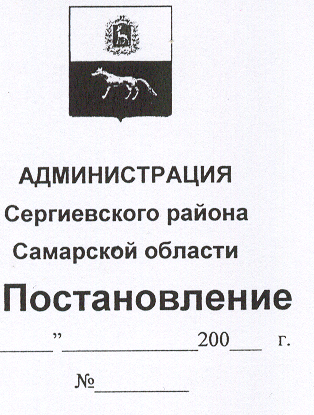 